     	  PENINSULA PANTHERS JR. ‘B’ HOCKEY CLUB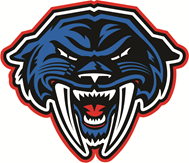      	    BOX 181, BRENTWOOD BAY, B.C. V8M 1R3		   Visit our Website at www.ppanthers.bc.ca							       	September 21, 2021Re:  Peninsula Panthers Jr. Hockey Club / Kiwanis Club of Saanich Peninsula        Multimedia Student Scholarship Placement OpportunityAre you interested in the world of multimedia or a student interested in creating new and exciting video and audio content? Would you like to work with an established sports team to develop highlight videos, commercials and clips that will be used before, during and after local sporting events on one of the largest HD LED screens on Vancouver Island?
The Peninsula Panthers are looking for an Audio and Video savvy person to take on the responsibility of creating raw footage and reviewing content for a wide array of promotional and fun videos that includes commercials for local businesses. You will have access to computer software and equipment to help you organize clips into a usable format.
Peninsula Panthers are fortunate to have the very talented Videographer Jason King as their Game Day Video Producer. Jason is also Audio / Video Producer, Projection Designer, Filmmaker and Musician, Dance Stage Manager for Camosun College, Ballet Victoria and the Victoria HarbourCats and will be a phenomenal mentor/coach to the successful applicant.
Jason’s profile can be found here: https://ca.linkedin.com/in/jason-king-08207432 Some duties of this position include:•     Assembling raw footage and transferring it into computer digital files for further development.•     Creating scripts and outlines for commercials, promotional videos and spectator entertainment.•     Using software to input sound to enhance footage.  Includes selecting music or doing voice-overs.•     Digitally splicing film and video and synchronizing them into one rough cut file. Edit footage in post-      production.•     Working closely with Jason King and Peninsula Panthers Ownership to ensure final product meets       required standards.
Requirements of the role:•     Excellent computer literacy.•     Proficiency with a variety of editing software programs including PhotoShop.•     Understanding the workings social media, podcasts and media formats.•     Excellent interpersonal skills.•     Willingness to attend sports events outside of school hours.•     Proficiency with camera and audio equipment.The successful applicant will communicate and understand the team’s needs and work creatively to produce all forms of content. A responsible self-starter, this person will keep current with industry trends and tools in order to make the team more marketable.
This is an opportunity to fully develop a Multi and social media presence that includes a wide variety of sports-related content like podcasts, commercials, promotions, twitter, snapchat, Instagram and similar. Pete ZuberskyOwner/General ManagerPeninsula Panthers JR. B Hockey Clubwww.ppanthers.bc.ca C: 250-588-2151E: zubersky@outlook.com 